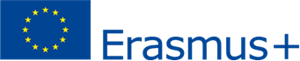 ΠΡΑΚΤΙΚΗ ΑΣΚΗΣΗCheck listΠΡΙΝ ΤΗ ΜΕΤΑΚΙΝΗΣΗ1Ο στάδιο Αίτηση Πιστοποιητικό αναλυτικής βαθμολογίας Βιογραφικό σημείωμα Αντίγραφα πιστοποιητικών γλωσσικής ικανότητας Βεβαίωση αποδοχής από φορέα κατάρτισης2ο στάδιο Learning agreement for traineeships Σύμβαση κινητικότητας για πρακτική άσκηση (εις διπλούν) Αντίγραφο ασφαλιστηρίου συμβολαίου για αστική ευθύνη Αντίγραφο ασφαλιστηρίου συμβολαίου για προσωπικό ατύχημα Αντίγραφο ευρωπαϊκής κάρτας ασφάλισης ασθενείας Φωτοαντίγραφο της 1ης σελίδας βιβλιαρίου τραπεζικού λογαριασμού Data of receiving organization/enterprise Test γλωσσικής ικανότητας (OLS)ΜΕΤΑ ΤΗ ΜΕΤΑΚΙΝΗΣΗ Έγγραφη αξιολόγηση από τον επόπτη του φοιτητή  Learning agreement for traineeships- section to be completed after the mobility Συμπλήρωση και υποβολή της έκθεσης πρακτικής άσκησης από το φοιτητή Test γλωσσικής ικανότητας (OLS)